Script: Old Materials, New SoundsTitle: Old Materials, New SoundsAuthors: Naiara Azpeitia & Naiara AllendeCollaborative subjects: MUSIC AND TECHNOLOGY 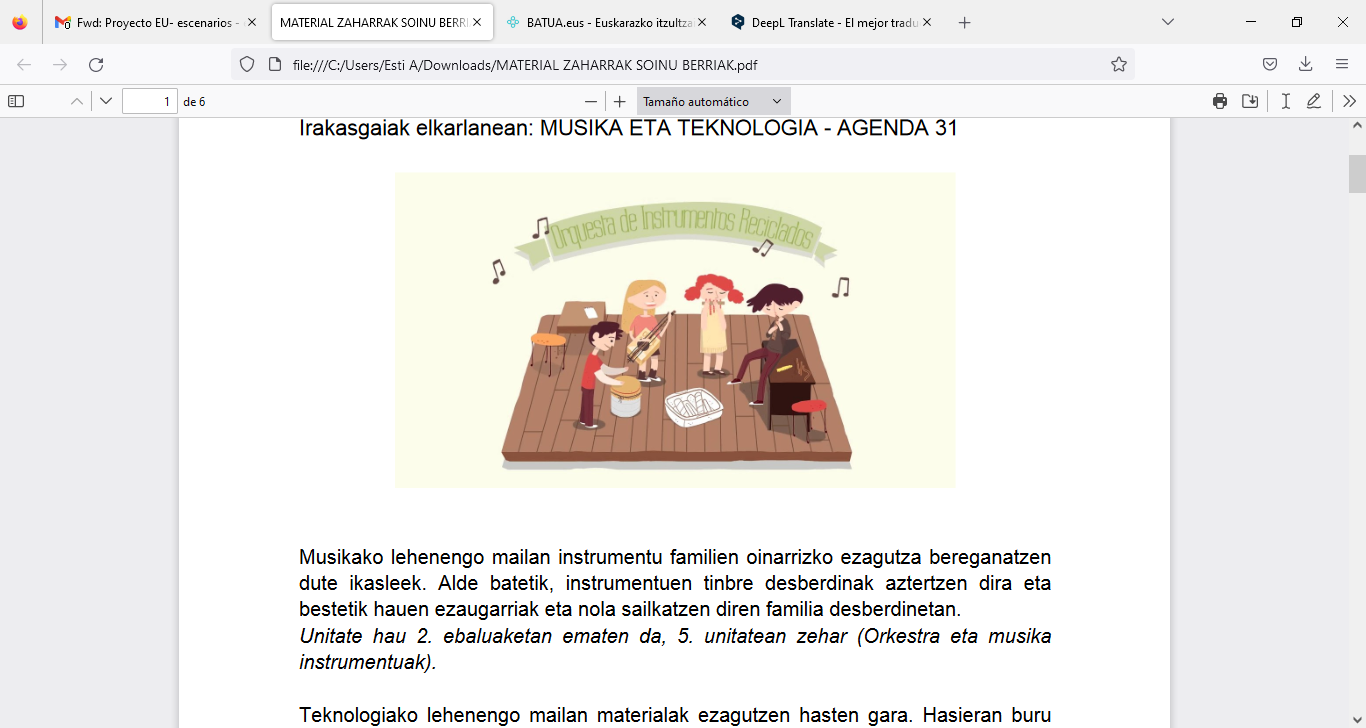 In the first year of Music, students acquire the basic knowledge of the instrument families. On the one hand, the instruments’ different timbres are analysed as well as their characteristics and how they are classified into different families. This teaching unit is taught during the 2nd term, in the 5th unit (Orchestra and musical instruments).In the first year of Technology, students start learning about materials. In the beginning, by means of a mind map, the most common materials are summarised. Then the concepts of wood, paper and plastic are analysed.On the other hand, Agenda 31 is an education programme that promotes sustainability and quality within the school. It is based on community participation and involves and contributes to the sustainable development of the environment. As an environmental education programme, its main objective is to develop knowledge, skills, attitudes, motivation and commitment to participate in solving environmental problems.The project called "Old Materials - New Sounds" is carried out in collaboration with Music and Technology, following the Agenda 31 programme.ObjectivesThe project focuses on building a more sustainable environment, following the objectives of Agenda 31. In this sense, the aim is to prove that it is highly possible to create tools and objects for our daily life with materials that may be recycled. It is also possible to create tools that help to create works of art or art itself.In this way, a step will be taken towards the integration of art at school, with students working on their artistic creativity.Assessment:RUBRIC FOR THE TECHNOLOGY PROJECT IN THE FIRST YEAR OF SECONDARY SCHOOL OLD MATERIALS, NEW SOUNDS1st Activity: Research project  and writing a reportType of activity: Research work and written reportClass organisation: In teamsActions/Tasks: Students continue with their research work and start writing a report. The characteristics of the instrument in the making and its corresponding instrument family must be included in the report. 2nd Activity: Creation of instrument (Part 2)Type of activity: Practical taskClass organisation: In teamsActions/Tasks: Students continue creating the instrument. 3rd Activity: Finish the report and prepare oral presentationsType of activity: Written report and oral presentationsClass organisation: In teamsActions/Tasks: Students finish the report and rehearse their oral presentations. During the presentation, they should play something rhythmic or melodic with the created instrument. 4th Activity: Finish reportsType of activity: Written reportClass organisation: In teamsActions/Tasks: Students finish their report and their whole formation. 5th Activity: Finish instrumentsType of activity: Practical taskClass organisation: In teamsActions/Tasks: Students give final touches to their instrument. 6th Activity: Presentation of group projectsType of activity: Oral presentationClass organisation: In teamsActions/Tasks:  Students present their work in groups. They also take photos and videos. 7th Activity: Agenda 31 blogType of activity: Media uploadingClass organisation: In teamsActions/Tasks: Students upload photos and videos to the Agenda 31 blog and their instruments are on display at the school for a few days.Purpose: To give a second life to materials that may be recycled by creating different musical instruments.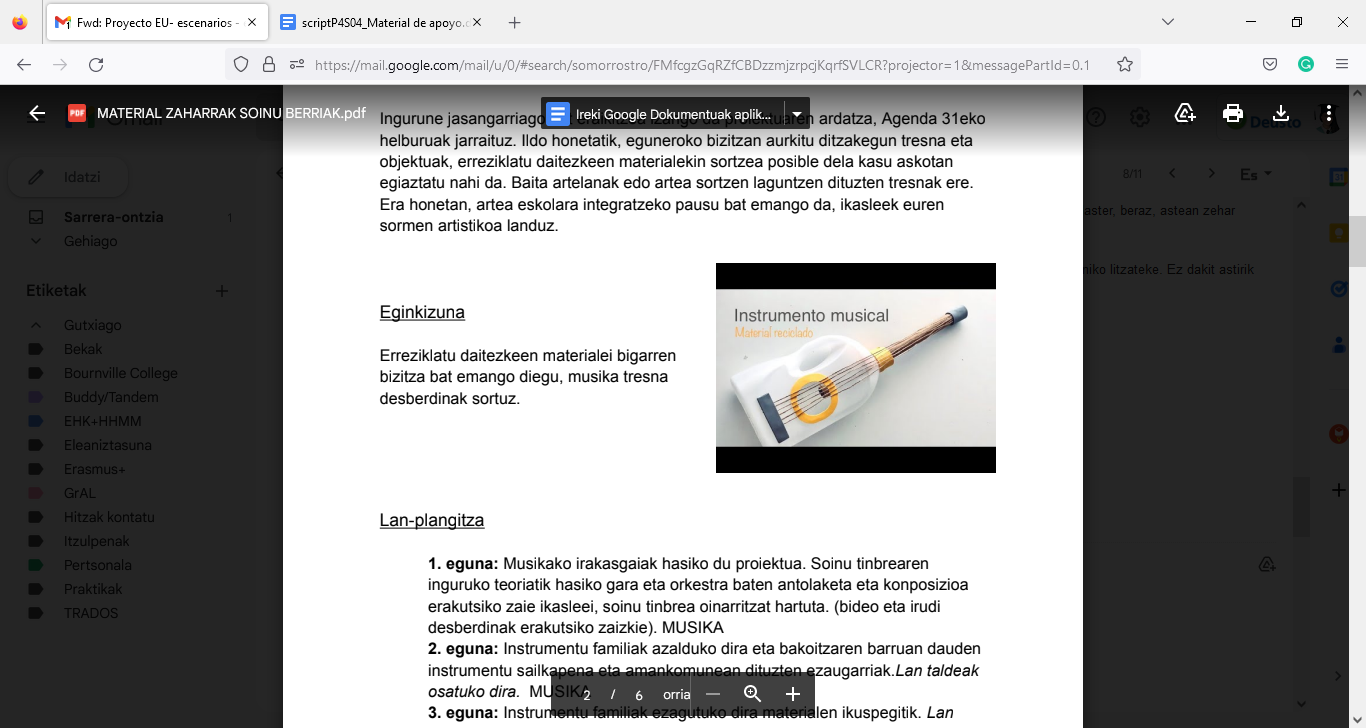 Work groupsThere will be groups of 4-6 students, without mixing those who speak different languages.Each group should create one or two instruments (from the same family). All instrument families must be present in each class.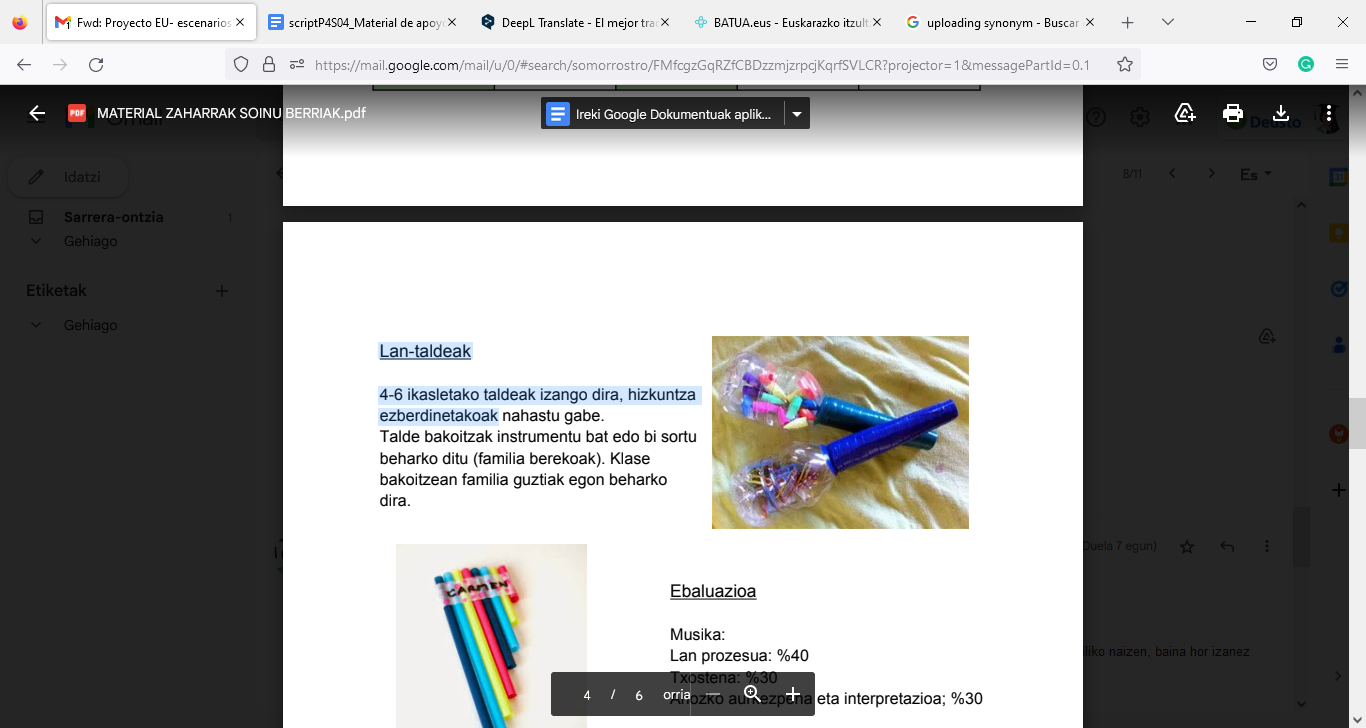 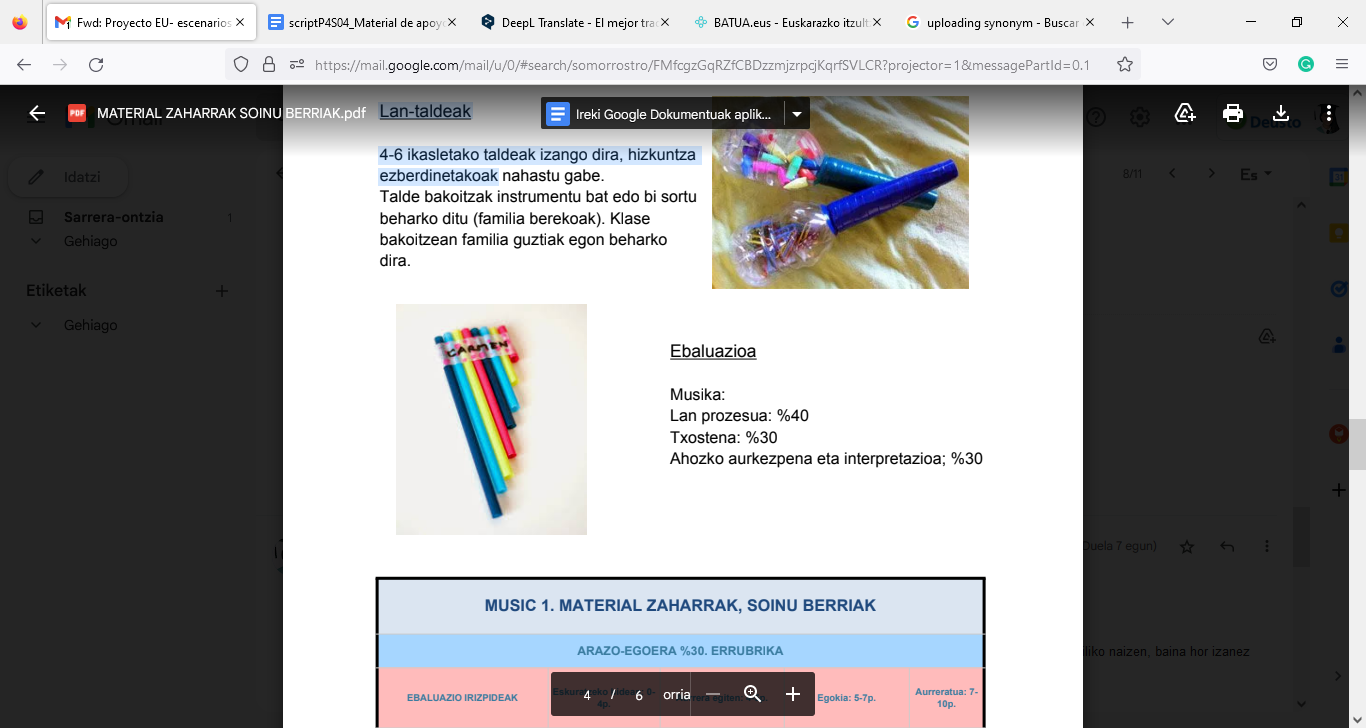 AssessmentMusic:Work development: 40%Report: 30%Oral presentation and performance: 30%MUSIC 1. OLD MATERIALS, NEW SOUNDSMUSIC 1. OLD MATERIALS, NEW SOUNDSMUSIC 1. OLD MATERIALS, NEW SOUNDSMUSIC 1. OLD MATERIALS, NEW SOUNDSMUSIC 1. OLD MATERIALS, NEW SOUNDSMUSIC 1. OLD MATERIALS, NEW SOUNDSSCENARIO 30%. RUBRICSCENARIO 30%. RUBRICSCENARIO 30%. RUBRICSCENARIO 30%. RUBRICSCENARIO 30%. RUBRICSCENARIO 30%. RUBRICASSESSMENT CRITERIAGetting there:0-4pMaking progress: 4-5pAppropriate: 5-7pAdvanced:7-10pDEVELOPMENT OF WORK 40%INTEREST AND CAREThe student HARDLY EVER shows any interest. (S)he has not brought any materials.The student SOMETIMES shows interest. (S)he has not brought all the materials or has brought them late.The student shows GREAT interest. (S)he has brought the materials.The student works PERFECTLY. (S)he is careful and shows interest, makes interesting contributions and tries to solve problems.(S)he has brought all the materials.ORAL PRESENTATION AND PERFORMANCE 30%FLUENCY AND INTERACTIONThe student speaks slowly and makes too many pauses, has difficulties in communicating and expresses ideas BADLY and has not prepared any performance.The student speaks quite fluently but makes pauses, understands questions and answers them appropriately. GOOD organisation during the speech. (S)he has prepared the performance a little.The student follows the conversation appropriately, expresses things with remarkable fluency, answers questions and replies to opinions VERY WELL and makes very few pauses. The performance has been prepared.Perfect speech. The student expresses ideas fluently, answers questions and replies to opinions OUTSTANDINGLY, and has made great efforts to prepare for the performance.WRITTEN PRESENTATION: REPORT30%CREATIVITY AND STRUCTUREThe final product is INSUFFICIENT and of poor quality. There are mistakes in it. The student has not taken any theory into account.The final product is HALF-FINISHED but it is quite decent. Some points of the theory have been taken into account.The final product is VERY GOOD and organised. The student has taken into account the learnt theory and has also included it.The final product is EXCELLENT and very well-organised. The student has correlated the theory with the practical part.IN TOTAL:10 POINTS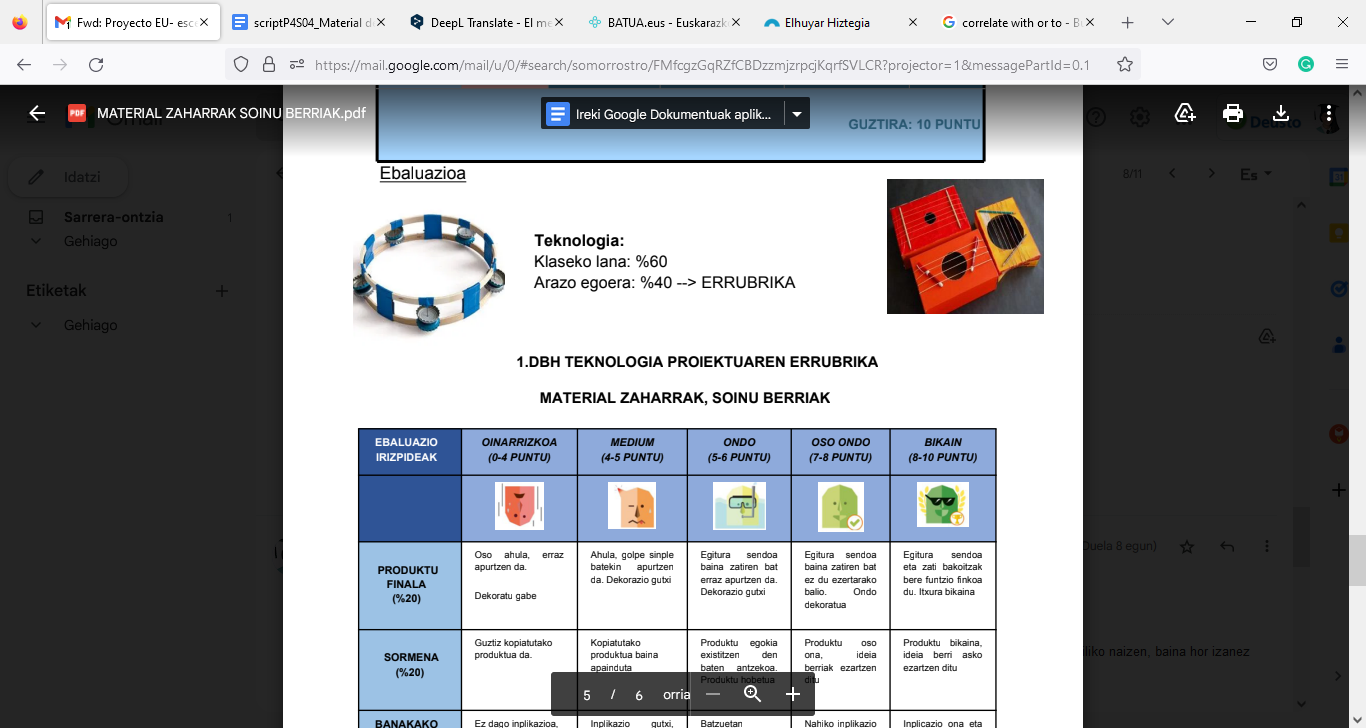 Technology:Classwork: 60%Scenario: 40% -> RubricASSESSMENT CRITERIABASIC(0-4 POINTS)MEDIUM(4-5 POINTS)GOOD(5-6 POINTS)VERY GOOD(7-8 POINTS)EXCELLENT(9-10 POINTS)FINAL PRODUCT(20%)Very fragile, it breaks easily and is not decorated.Fragile, it breaks with a simple blow and has too few decorations.It has a hard structure but some parts may break easily and has too few decorations.It has a hard structure but some parts are useless. It is very well-decorated.It has a hard structure and each part has a fixed purpose. It looks perfect.CREATIVITY(20%)The project has been copied entirely.It is a copied product with slight modifications.It is similar to an existing appropriate product, but it has been improved.It is a very good product, it includes new, good ideas.It is an excellent product, it includes many new, good ideas.INDIVIDUAL WORK(Involvement)(20%)Very little involvement in the organisation or planning.Little involvement, insufficient organisation and planning. Some involvement and organisation.Quite a lot of involvement and organisation.Great involvement and excellent organisation.MATERIALS(20%)The student has not brought any materials. The used materials are not appropriate and (s)he has wasted a lot of materials.The student has not brought all the materials or has brought them late. The used materials are not appropriate and (s) has wasted a few materials.The student has brought almost all the materials and has used the appropriate ones. (S)he has wasted very few materials.The student has brought the materials and has used recycled ones. (S)he has not wasted any material.The student has brought the materials and has used recycled materials that may be reused. (S)he has not wasted any of the materials.MEETING DEADLINES(20%)The deadline has not been met and there is still a long way to go before the final product is finished.The deadline has not been met but the final product is not far from finished.The deadline has been met but the final product is unfinished.The deadline has been met but the final product is unfinished even if it is not far from finished.The deadline has been met and the final product is finished.